แบบการขอรับการพิจารณาจริยธรรมการวิจัยในมนุษย์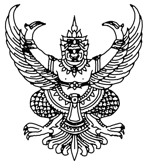 (การวิจัยทางชีวเวชศาสตร์และสุขภาพ สังคมศาสตร์การแพทย์)ส่วนราชการ   	(หน่วยงานราชการ)                       โทรศัพท์ (หน่วยงานและส่วนตัว)	ที่  (เลขที่หนังสือของหน่วยงาน)                           วันที่	เรื่อง  ขอพิจารณารับรองจริยธรรมการวิจัยในมนุษย์ (การวิจัยทางชีวเวชศาสตร์และสุขภาพ สังคมศาสตร์        การแพทย์)	เรียน  ประธานกรรมการบริหารจริยธรรมการวิจัยในมนุษย์ประจำมหาวิทยาลัยกาฬสินธุ์	ข้าพเจ้า.....................................................................ตำแหน่ง........................................................สังกัด.....................................................................................................................ขอเสนอโครงการวิจัยเรื่อง 	(ชื่อภาษาไทย) .....................................................................................................................................................................................................................................................................................................................	(ชื่อภาษาอังกฤษ)................................................................................................................................................................................................................................................................................................................	เพื่อขอรับการพิจารณาจริยธรรมการวิจัยในมนุษย์ และได้แนบเอกสารประกอบการพิจารณา ดังนี้1. แบบเสนอเพื่อขอรับการพิจารณาด้านจริยธรรมของการวิจัยในมนุษย์ สำหรับการวิจัยทางชีวเวชศาสตร์และสุขภาพ สังคมศาสตร์ การแพทย์ ที่ระบุฉบับที่และวันที่ของเอกสาร จำนวน 3 ชุด		2. โครงการวิจัยฉบับสมบูรณ์ที่ระบุฉบับที่และวันที่ของเอกสาร จำนวน 3 ชุด		3. เอกสารคำชี้แจงสำหรับอาสาสมัครที่ระบุฉบับที่และวันที่ของเอกสาร จำนวน 3 ฉบับ		4. แบบคำยินยอมให้ทำการวิจัยจากอาสาสมัครที่ระบุฉบับและวันที่ของเอกสาร หรือ แบบเสนอข้อยกเว้นการขอความยินยอมด้วยการลงนาม จำนวน 3 ชุด (ถ้ามี)		5. ประวัติและความรู้ความชำนาญของผู้วิจัยและผู้ร่วมวิจัย ฉบับภาษาไทยหรือภาษาอังกฤษ รวมทั้งหลักฐานการอบรมจริยธรรมการวิจัยในมนุษย์ จำนวน 3 ชุด6. เครื่องมือที่ใช้ในการวิจัย (กรณีแบบสอบถามต้องผ่านการวิเคราะห์ดัชนีความสอดคล้อง (Index of item objective congruence: IOC) ที่ระบุฉบับที่และวันที่ของเอกสาร จำนวน 3 ชุด		7. สำเนาแบบเสนอเค้าโครงวิทยานิพนธ์หรือการศึกษาอิสระสำหรับนักศึกษาระดับบัณฑิตศึกษา มหาวิทยาลัยกาฬสินธุ์ (กรณีโครงการของนักศึกษาระดับบัณฑิตศึกษา) จำนวน 3 ชุด		จึงเรียนมาเพื่อโปรดพิจารณา							ลงชื่อ................................................................							       (..............................................................)								         หัวหน้าโครงการวิจัยแบบเสนอเพื่อขอรับการพิจารณาด้านจริยธรรมของการวิจัยในมนุษย์สำหรับการวิจัยทางชีวเวชศาสตร์และสุขภาพ สังคมศาสตร์การแพทย์ (Biomedical and Health Social Science Research)หมายเหตุ 1. สำหรับคำตอบต่อคำถามของคณะกรรมการฯ หากเป็นไปได้ให้เขียนเป็นภาษาไทย สำหรับผู้วิจัยต่างชาติให้ใช้แบบฟอร์มภาษาอังกฤษ2. ผู้ยื่นแบบเสนอต้องให้รายละเอียดในหัวข้อที่เกี่ยวข้อง (ให้ตอบทุกข้อ เรียงตามหัวข้อที่กำหนดให้ ถ้าไม่เกี่ยวข้องให้ระบุว่าไม่เกี่ยวข้องห้ามข้ามไปหรือตัดออก)ส่วนที่ 1- ข้อมูลเกี่ยวกับผู้วิจัย	1.1 ชื่อโครงการวิจัย................................................................................................................................... ................................................................................................................................................................................. 	Project Title ........................................................................................................................................... ................................................................................................................................................................................ 1.2 หัวหน้าโครงการและผู้ที่เกี่ยวข้อง1.2.1 หัวหน้าโครงการวิจัยชื่อ............................................................สกุล............................................................................... First Name................................................Family Name ................................................................ สังกัดสาขาวิชา .............................................................................................................................. 	คณะ .............................................................................................................................. เบอร์โทรศัพท์..............................................................E-mail .........................................................สถานภาพ	 อาจารย์ / เจ้าหน้าที่ของคณะ		 นักศึกษา (  ตรี/  โท /  เอก)		 อื่น ๆ ระบุ ......................................................................................................อาจารย์ที่ปรึกษา (กรณีนักศึกษาเป็นหัวหน้าโครงการ)......................................................................... ตำแหน่ง.............................................................สถานที่ทำงาน........................................................................... โทรศัพท์............................................................E-mail......................................................................1.2.2 ผู้ร่วมวิจัย (ถ้ามี)ชื่อ..................................................................สกุล................................................................................. First Name.......................................................Family Name ......................................................................... สังกัด 	สาขาวิชา .............................................................................................................................. คณะ .................................................................................................................................... เบอร์โทรศัพท์..............................................................E-mail .........................................................1.2.3 ผู้ร่วมวิจัย (ถ้ามี)ชื่อ..................................................................สกุล................................................................................. First Name.......................................................Family Name ......................................................................... สังกัด 	สาขาวิชา .............................................................................................................................. คณะ .................................................................................................................................... เบอร์โทรศัพท์..............................................................E-mail .........................................................ส่วนที่ 2- ข้อมูลเกี่ยวกับโครงการ2.1 หลักการและเหตุผล / ที่มาของปัญหาการวิจัย 	.............................................................................................................................................................. ........................................................................................................................................................................... 2.2 วัตถุประสงค์ของโครงการวิจัย 	.............................................................................................................................................................. ...........................................................................................................................................................................2.3 ประเภทของการศึกษาและระเบียบวิธีวิจัย คือ	 ก. Treatment study โปรดระบุ.............................................................................	 ข. Diagnostic study โปรดระบุ.............................................................................	 ค. Epidemiological study โปรดระบุ...................................................................	 ง. Descriptive study โปรดระบุ.............................................................................	 จ. อื่นๆ  โปรดระบุ.....................................................................................................2.4 ทุนสนับสนุนการวิจัย ได้รับทุนวิจัยจาก.........................................................ปีงบประมาณ........................................ ผู้กำลังขอทุนจาก .......................................................ปีงบประมาณ........................................ อื่นๆ โปรดระบุ ...................................................................................................................2.5 ระยะเวลาดำเนินการของโครงการวิจัย .............................................. ปีเริ่มต้นประมาณ เดือน.....................ปี...........สิ้นสุดประมาณ เดือน....................ปี...........................2.6 ประโยชน์ของโครงการนี้ เมื่อเสร็จสมบูรณ์แล้วจะเป็นประโยชน์อย่างเป็นรูปธรรมอย่างไรบ้าง.............................................................................................................................................................. ...................................................................................................................................................................................................................................................................................................................................................... ........................................................................................................................................................................... ........................................................................................................................................................................... ........................................................................................................................................................................... ...........................................................................................................................................................................2.7 ความเป็นมาและการศึกษาในมนุษย์	ก. ความเป็นมาของงานวิจัย (อย่างย่อพร้อมระบุเอกสารอ้างอิง)..........................................................	ข. การศึกษานี้เคยมีการศึกษาในมนุษย์มาก่อนหรือไม่..........................................................................	ค. หากเคยทำในมนุษย์เหตุใดต้องทำซ้ำอีก...........................................................................................	ง. หากไม่เคยทำการศึกษาในมนุษย์มาก่อนเคยมีการศึกษาทดลองในสัตว์ทดลองอย่างเต็มที่มาแล้วหรือยัง.........................................................................................................................................................2.8 กลุ่มประชากรอาสาสมัคร	ก. จำนวนทั้งหมด (กี่คน) .........................................................................................	ข. ตัวเลขได้มาจากการคำนวณทางสถิติ (แสดงสูตรและวิธีคำนวณด้วย) หรือวิธีใด	   ..........................................................................................................................................................	ค. เกณฑ์การคัดเลือกอาสาสมัครเข้าสู่โครงการ (Inclusion criteria)	..............................................................................................................................................................	ง. เกณฑ์การคัดอาสาสมัครออกจากการศึกษา (Exclusion criteria)	..............................................................................................................................................................จ. เกณฑ์การนำอาสาสมัครออกจากการทดลอง (Withdrawal of participant criteria) หมายถึง    ข้อบ่งชี้ที่แสดงให้เห็นว่าอาสาสมัครรายนั้นจะได้รับอันตรายหากดำเนินการวิจัยต่อไป ........................................................................................................................	ฉ. เกณฑ์การยุติโครงการวิจัยก่อนกำหนด (Early termination of study criteria) เช่น	    มีผลข้างเคียงที่เกิดขึ้นกับอาสาสมัครอย่างรุนแรงเกิดขึ้นเป็นจำนวนมาก    หรือดำเนินการวิจัยไประยะหนึ่งแล้วพบว่าไม่สามารถจะพิสูจน์ประสิทธิผลตามที่คาดการณ์ไว้ใน     ครั้งแรกหากไม่มี ขอให้ระบุว่า“ ไม่มี” 	 .....................................................................................................................................................	ช. มีการใช้อาสาสมัครที่มีสุขภาพผิดปกติด้วยหรือไม่ (ระบุ นอกหนือจากกลุ่มเปราะบาง)	..............................................................................................................................................................	ซ. มีการใช้อาสาสมัครกลุ่มเปราะบาง (ซึ่งเป็นกลุ่มที่ไม่สามารถตัดสินใจเองได้ในภาวะสำคัญ) เหล่านี้หรือไม่ไม่		 ไม่เกี่ยวข้อง		 เกี่ยวข้อง ได้แก่ 			 ทารกเด็ก 			 สตรีมีครรภ์			 ผู้สูงอายุ 			 ผู้ป่วยโรคเรื้อรัง 			 ผู้ที่ไม่สามารถให้ความยินยอมด้วยตนเอง 			 ผู้พิการ 	 ผู้ต้องขังแรงงานต่างด้าวในบางกรณีอาจรวมทั้งผู้ด้อยโอกาสทางสังคมนักเรียน / นักศึกษา  ผู้ใต้บังคับบัญชา 		 อื่นๆ ระบุ.....................................................................	หากมีอาสาสมัครกลุ่มเปราะบางรวมอยู่ด้วยกรุณาบอกเหตุผลความจำเป็นที่ต้องใช้ อาสาสมัครกลุ่มนี้ พร้อมเสนอแนวทางการปกป้องอาสาสมัครกลุ่มนี้............................................................................................................................................................................................................................................................................................................................ ............................................................................................................................................................................................................................................................................................................................ณ. ใช้วิธีการใดที่จะเข้าถึงประชากรกลุ่มเป้าหมายเพื่อชักชวนให้เข้าร่วมโครงการ (เช่นติดป้ายประชาสัมพันธ์ลงสื่อสิ่งพิมพ์วิทยุหรือขอความร่วมมือจากแพทย์ผู้รักษาเป็นต้น)	...............................................................................................................................................................	ญ. หากมีค่าตอบแทนหรือรางวัล (กรุณาให้ตัวเลขหรือรายละเอียด)	.............................................................................................................................................................. 	ฎ. กรณีเป็นการวิจัยโดยใช้วิธี Randomized Controlled Trial (RCT) โปรดแสดงวิธีการแบ่งกลุ่ม	...............................................................................................................................................................2.9 ผลกระทบที่อาจเกิดแก่ผู้เข้าร่วมการวิจัยและการชดเชย	ก. อธิบายความเสี่ยงอันตรายต่อร่างกายจิตใจสังคมเศรษฐกิจมีหรือไม่	ข. ผู้วิจัยวางแผนที่จะป้องกันผลแทรกซ้อนและการดูแลรักษากรณีเกิดผลแทรกซ้อนอย่างไร	ค. ใครเป็นผู้รับผิดชอบค่าใช้จ่ายในการรักษาพยาบาลกรณีเกิดผลแทรกซ้อน	ง. ผู้วิจัยได้มีการจัดหาการประกันภัยต่อความเสียหาย / บาดเจ็บหรือไม่อย่างไร 2.10 วิธีการรักษาหรือการปฏิบัติที่ใช้ในการวิจัย	ก. โปรดอธิบายวิธีการศึกษาว่ามีความเหมือนหรือแตกต่างจากการปฏิบัติในงานปกติ (routine) อย่างไร	...........................................................................................................................................................	ข. ทางเลือกอื่นของการวินิจฉัยหรือการรักษามีอะไรบ้าง	...........................................................................................................................................................	ค. หากมีการใช้ยาหลอก (placebo) ในกลุ่มควบคุมกรุณาบอกเหตุผลความจำเป็นที่ต้องใช้ให้ประเมิน risk / benefit ที่จึงได้	..........................................................................................................................................................2.11 งานวิจัยนี้เกี่ยวข้องกับการทดสอบยาสมุนไพรและผลิตภัณฑ์จากธรรมชาติหรือไม่	 ไม่เกี่ยวข้อง (ข้ามไปข้อ 2.13) 	 เกี่ยวข้อง ให้ระบุยาสมุนไพรหรือตำรับยาที่ใช้มีลักษณะดังต่อไปนี้เลือกข้อใดข้อหนึ่งเพียงข้อเดียว	 เป็นการศึกษายาในตำรับยาแผนไทยหรือตาราการแพทย์แผนไทยที่เป็นไปตามข้อบ่งใช้และวิธีการใช้ตามหลักการของเวชกรรมแผนไทยหรือเวชกรรมแผนทางเลือก 	 เป็นการศึกษายาในตำรับยาแผนไทยหรือตำราการแพทย์แผนไทยตามมีข้อบ่งใช้ของการแพทย์แผนปัจจุบันที่สอดคล้องหรืออ้างอิงตามข้อบ่งใช้ตามหลักการเวชกรรมแผนไทยหรือเวชกรรมแผนทางเลือก 	 เป็นการศึกษายาสมุนไพรโดยเป็นข้อบ่งใช้ของการแพทย์ปัจจุบันที่ไม่ปรากฏสามารถอ้างอิงตาม    หลักการในตำราการแพทย์แผนไทยหรือเวชกรรมแผนทางเลือก 	 การใช้อาหารหรือเสริมอาหารเพื่อหวังผลด้านสุขภาพ 	 การศึกษาวิจัยทางคลินิกที่ใช้ยาเตรียมจากสารธรรมชาติในแบบแปรรูปสมัยใหม่ (สารสกัดบริสุทธิ์    หรือกึ่งบริสุทธิ์และสารอนุพันธุ์ใหม่)2.12 ผู้วิจัยแสดงหลักฐานเอกสารต่อไปนี้ประกอบขีดเครื่องหมาย  ในหัวข้อที่ส่งเอกสารกำกับ	 ถ้าผ่านการรับรองจาก อย. แล้วให้แนบเอกสารกำกับยา (Package Insert) 	 เอกสารแสดงข้อกำหนดการใช้ที่สอดคล้องกับการแพทย์แผนทางเลือกโรคที่หวังผล วิธีให้ขนาดยา	    ระยะเวลาฯ (อ้างอิงหนังสือ ตำรายาแผนไทย หรือตำราการแพทย์แผนไทย) 	 ข้อมูลความปลอดภัยในมนุษย์ สัตว์ทดลอง ถ้ายาสมุนไพรยังไม่เคยทดลองในมนุษย์	 วิธีการเตรียมยาสมุนไพรผลิตภัณฑ์ธรรมชาติที่ใช้เป็นแบบยาโบราณดั้งเดิมหรือเป็นสารสกัดหยาบ	    ระบุวิธีการเตรียม	 ข้อมูลรายงานทางวิทยาศาสตร์ที่สนับสนุนฤทธิ์ที่จะนำมาศึกษา: การศึกษาในสัตว์ทดลองการรวบรวมสังเกตในมนุษย์	 ถ้าเป็นการศึกษาอาหารหรือเสริมอาหารให้แสดงหลักฐานว่าเป็นอาหารที่บริโภคทั่วไปหรืออาหารประจำถิ่นหรืออาหารที่ได้จดทะเบียนเป็นอาหารในมนุษย์ 2.13 งานวิจัยนี้เกี่ยวข้องกับการทดสอบยาแผนปัจจุบันหรือไม่	 ไม่เกี่ยวข้อง (ข้ามไปข้อ 2.14) 	 เกี่ยวข้อง ให้ระบุชื่อยาพร้อมรายละเอียดที่เกี่ยวข้องดังต่อไปนี้แยกตามชนิดของยา	๑)................................ (โปรดระบุวิธีการใช้, ปริมาณยา, ความถี่)       ผ่านการรับรองจากคณะกรรมการอาหารและยา (อย.) กระทรวงสาธารณสุขแล้วสำหรับรักษาโรค            ..............................................................................และได้แนบเอกสารกำกับยา (Package Insert)       ยังไม่ผ่านการรับรองจากอย. แต่เคยมีการศึกษาในมนุษย์และได้แนบหลักฐานคู่มือนักวิจัย (Investigator 's Brochure ฉบับที่ ........... วันที่ ....................)       ยังไม่ผ่านการรับรองจาก อย. และยังไม่เคยมีการศึกษาในมนุษย์แต่มีการทดลองในสัตว์และได้แนบรายงานการวิจัยหรือเอกสารตำราที่เกี่ยวข้องอื่น ๆ ระบุ 2.14 งานวิจัยนี้เกี่ยวข้องกับการทดสอบเครื่องมือทางการแพทย์หรือไม่     	  ไม่เกี่ยวข้อง    	  เกี่ยวข้อง ให้ระบุชื่อเครื่องมือทางการแพทย์ ชื่อ......................................................................พร้อมรายละเอียดที่เกี่ยวข้องดังต่อไปนี้	ก. รายละเอียดการรับรองจากคณะกรรมการอาหารและยา (อย.) 		 ผ่านการรับรองจาก อย. แล้วสำหรับรักษาโรค..........................................................	       และได้แนบเอกสารข้อมูลทางเทคนิค (Device Specification) 	       และรายละเอียดการทำงานเกี่ยวกับเครื่องมือทางการแพทย์ (Operation Manual) 		 ยังไม่ผ่านการรับรองจาก อย. 	       แต่เป็นเครื่องมือที่ได้ดัดแปลงหรือปรับปรุงจากเครื่องมือที่เคยได้รับการรับรองจาก อย. 	       โดยแนบหลักฐานข้อมูลการทดสอบเปรียบเทียบทางเทคนิคของเครื่องมือใหม่กับเครื่องมือ 		       ต้นแบบรวมถึงเอกสารข้อมูลทางเทคนิค (Device Specification) รายละเอียดการทำงาน 		       (Operation Manual) และแนบแบบเสนอขอรับการพิจารณาจริยธรรมการวิจัยเครื่องมือ	       แพทย์ (AF/01-10/03.0)		 ยังไม่ผ่านการรับรองจาก อย. และเป็นเครื่องมือที่คิดค้นขึ้นใหม่เคยมีการศึกษาในมนุษย์	       และได้แนบเอกสารผลการวิจัยที่เกี่ยวข้องรวมถึงเอกสารข้อมูลทางเทคนิค (Device 		       Specification) รายละเอียดการทำงาน (Operation Manual)  และแนบแบบเสนอขอรับการ                 พิจารณาจริยธรรมการวิจัยเครื่องมือแพทย์ (AF/01-10/03.0) 		 ยังไม่ผ่านการรับรองจาก อย. และเป็นเครื่องมือที่คิดค้นขึ้นใหม่ ยังไม่เคยมีการศึกษาใน                 มนุษย์ แต่มีการทดลองในสัตว์และได้แนบรายงานการวิจัยที่เกี่ยวข้องรวมถึงเอกสารข้อมูลทาง     	       เทคนิค (Device Specification) รายละเอียดการทำงาน (Operation Manual) 	       และแนบแบบเสนอขอรับการพิจารณาจริยธรรมการวิจัยเครื่องมือแพทย์ (AF/01-10/03.0) 		 อื่น ๆ ระบุ .......................................................................................................................	ข. วิธีการใช้เครื่องมือทางการแพทย์ 		 ใช้ภายนอกร่างกาย โปรดระบุ ...............................................................................		 ใช้ภายในร่างกายโปรดระบุ..........................................................................................2.15 รายละเอียดการตรวจที่เกี่ยวข้องกับการวิจัย (โปรดระบุบริเวณที่ตรวจระยะเวลาความถี่)	ก. การตรวจที่มีการนำเครื่องมือเข้าไปในร่างกาย (Invasive procedure) ได้แก่ ระบุ ........................ (เช่น การฉายรังสีเฉพาะที่หรือทั้งตัวการดมยาการใส่สายสวนท่อ-ส่องกล้องเป็นต้น) 	ข. การตรวจที่ไม่มีการนำเครื่องมือเข้าไปในร่างกาย (Non invasive procedure) ได้แก่ ระบุ ...................(เช่น การเอกซเรย์, ECG, EEG การวัดความดันโลหิตเป็นต้น)2.16 สิ่งส่งตรวจ (Specimen) ที่จะนำออกจากร่างกายอาสาสมัครคืออะไรจำนวนเท่าใดความถี่ที่ใช้เก็บ .....................................................................................................................................................2.17 การยินยอมเข้าร่วมโครงการของอาสาสมัคร (Written หรือ Verbal Informed Consent โปรดขีดเครื่องหมาย  หน้าข้อ)   	  ก. โดยการลงลายมือชื่อ (โปรดแนบแบบฟอร์มใบยินยอมและคำชี้แจงเพื่ออธิบายแก่อาสาสมัครมาด้วย)  	  ข. โดยวาจาโปรดแนบแบบฟอร์มเสนอขอรับการยกเว้น (ECKKU-Waiver of Consent) 	  ค. โดยวาจาในเบื้องต้นและตามด้วยการลงลายมือชื่อในภายหลัง (โปรดระบุเหตุผลเพิ่มเติมในประเด็นข้างล่างและบอกแนวทางขอความยินยอมโดยการลงชื่อในภายหลังให้ทราบด้วยและแนบคำกล่าวชี้แจงเพื่ออธิบายแก่อาสาสมัครหรือผู้แทนมาด้วย) 		1) การวิจัยนี้เกี่ยวข้องกับอาสาสมัครที่ตกอยู่ในภาวะวิกฤตหรือไม่และเหตุผลที่ต้องนำอาสาสมัครที่ตกอยู่ในภาวะวิกฤตเข้าสู่การวิจัยทั้ง ๆ ที่มีการดูแลรักษาที่เป็นมาตรฐาน 		2) เหตุผลที่ไม่สามารถขอความยินยอมจากอาสาสมัครโดยการลงลายมือชื่อ 		3) การนำอาสาสมัครที่ตกอยู่ในภาวะวิกฤตเข้าสู่โครงการวิจัยเป็นไปเพื่อประโยชน์โดยตรงต่ออาสาสมัครหรือไม่ 		4) เหตุผลที่ไม่อาจทำการวิจัยนี้ได้หากไม่อนุญาตให้ขอการยินยอมด้วยวาจา2.18 อธิบายกระบวนการขอความยินยอมอาสาสมัคร 		1) ใครเป็นผู้ขอความยินยอมจากอาสาสมัคร (ผู้ขอความยินยอมควรเป็นบุคคลที่ไม่มีอิทธิพลหรือโน้มน้าวต่อการยินยอมเข้าร่วมโครงการวิจัยของอาสาสมัคร) .............................................................................................................................		2) ขอความยินยอมจากอาสาสมัครเมื่อไร (อาสาสมัครมีโอกาสและเวลาเพียงพอต่อการซักถามและทำความเข้าใจเกี่ยวกับการเข้าร่วมเป็นอาสาสมัครในโครงการวิจัย)......................................................................................................		3) สถานที่ที่ใช้ขอความยินยอมของอาสาสมัคร (สถานที่ที่มีความเป็นส่วนตัวและไม่เปิดเผยตัวตนของอาสาสมัครและสะดวกต่อการทำความเข้าใจและซักถามเกี่ยวกับการเข้าร่วมเป็นอาสาสมัครในโครงการวิจัย) ควรระบุให้ชัดเจน.........................................................................................................................................................................2.19 ในการเตรียมโครงการวิจัยนี้ 	[  ] ไม่ได้ปรึกษานักวิจัยหรือนักชีวสถิติ 	[  ] ได้ปรึกษานักวิจัยหรือนักชีวสถิติ	นักวิจัย (Research methodologist) ชื่อ....................................... ลายมือชื่อ...................................	นักชีวสถิติ (Biostatistician) ชื่อ................................................. ลายมือชื่อ......................................... 2.20 งานวิจัยมีการใช้คู่มือหรือแนวปฏิบัติที่เป็นมาตรฐานหรือไม่ [  ] ไม่เกี่ยวข้อง [  ] เกี่ยวข้องให้ระบุ 	[  ] คู่มือหรือแนวปฏิบัติได้รับการรับรองจากสมาคมวิชาชีพ / ราชวิทยาลัยโปรดระบุชื่อ......................................... (พร้อมแนบหลักฐาน) 	[  ] คู่มือหรือแนวปฏิบัติได้รับอนุญาตจากหน่วยงาน / แผนกที่จะนำคู่มือหรือแนวปฏิบัติไปใช้โปรดระบุ..............................................................               ผู้รับผิดชอบของหน่วยงาน/แผนก ชื่อ...............................................ลายมือชื่อ...............................	[  ] คู่มือหรือแนวปฏิบัติได้ผ่านผู้ทรงคุณวุฒิ	    ผู้ทรงคุณวุฒิ ชื่อ........................................ ลายมือชื่อ...................................	    ผู้ทรงคุณวุฒิ ชื่อ........................................ เลายมือชื่อ..................................	    ผู้ทรงคุณวุฒิ ชื่อ........................................ ลายมือชื่อ...................................	[  ] คู่มือหรือแนวปฏิบัติยังไม่ผ่านผู้ทรงคุณวุฒิ 2.21 การวิจัยครั้งนี้เป็น Multicenter study หรือไม่ (ถ้าใช้โปรดให้ชื่อสถาบันและรายชื่อผู้วิจัยจากสถาบันดังกล่าวตลอดจนผู้สนับสนุนโครงการเช่นบริษัทผู้ผลิตยา/สารเคมีภัณฑ์ เป็นต้น) ..........................................................................2.22 รายละเอียดงบประมาณทั้งหมดของโครงการวิจัย.................................................................... 2.23 ความเกี่ยวข้องของผู้วิจัยกับบริษัทผู้สนับสนุนโครงการวิจัย เช่น 	 ถือครองหุ้นของบริษัทผู้สนับสนุน โปรดระบุรายละเอียดจำนวนหุ้น 	 เป็นเจ้าของลิขสิทธิ์ยาหรือเครื่องมือแพทย์ หรือ 	 ได้รับเงินเดือนจำนวน............................................... บาท/เดือนเป็นค่าที่ปรึกษา	 ได้รับเชิญเป็นวิทยากรบรรยายของบริษัทหรือการสนับสนุนให้เข้าประชุมวิชาการที่ต่างประเทศ	     ในช่วงปีที่ผ่านมากรุณาแจ้งรายละเอียด................................................................................	 อื่น ๆ ระบุ...........................................................................................	 ไม่เกี่ยวข้อง 2.24 ภาระงานวิจัยในความรับผิดชอบ	ก. ปัจจุบันผู้วิจัยมีจำวนโครงการวิจัยภายใต้การดูแลโครงการ.............................................................	ข. จำนวนอาสาสมัครที่กำลังอยู่ในความดูแลรวมทั้งสิ้นเท่าไหร่............................................................	ค. ผู้วิจัยจะบริหารจัดการโครงการเหล่านี้ได้อย่างไรโดยไม่เกิดความเสี่ยงต่ออาสาสมัครหรืองานประจำอื่นๆ ............................................................................2.25 ประสบการณ์ด้านจริยธรรมการวิจัยหรือไม่ 	 ผู้วิจัยและทีมวิจัยเคยผ่านการอบรมจริยธรรมการวิจัยดังนี้โปรดระบุเป็นรายบุคคลและแนบหลักฐาน 	1) ชื่อผู้วิจัย........................หลักสูตร/ชื่อหัวข้อการอบรม.................................และปีที่ศึกษา...............	2) ชื่อผู้วิจัย........................หลักสูตร/ชื่อหัวข้อการอบรม.................................และปีที่ศึกษา...............	3) ชื่อผู้วิจัย........................หลักสูตร/ชื่อหัวข้อการอบรม.................................และปีที่ศึกษา...............	 ผู้วิจัยยังไม่เคยได้รับการอบรมแต่ผู้วิจัยได้จะวางแผนพัฒนาศักยภาพทีมผู้วิจัยให้เป็นไปตามมาตรฐานสากล ดังนี้  ..........................................................................................................2.26 โครงการวิจัยนี้	ก. คาดว่าจะเริ่มดำเนินการเก็บข้อมูลเดือน.....................พ.ศ........ เสร็จสิ้นเดือน..................พ.ศ.........	ข. คาดว่าจะใช้ระยะเวลาดำเนินการ.....................ปี.......................เดือน	เอกสารที่แนบเพื่อขอรับการพิจารณาจริยธรรมให้ขีดเครื่องหมายถูกหน้าข้อที่ได้จัดทำ	  แบบเสนอเพื่อขอรับการพิจารณาจริยธรรมการวิจัยในมนุษย์ สำหรับโครงการวิจัยทางชีวเวชศาสตร์และสุขภาพ สังคมศาสตร์การแพทย์ที่ระบุฉบับที่และวันที่ของเอกสาร 	  โครงการวิจัยฉบับสมบูรณ์ที่ระบุฉบับที่และวันที่ของเอกสาร	  เอกสารคำชี้แจงสำหรับอาสาสมัครที่ระบุฉบับที่และวันที่ของเอกสาร 	 แบบคำยินยอมให้ทำการวิจัยจากอาสาสมัครที่ระบุฉบับที่และวันที่ของเอกสาร (ดูตัวอย่างใน website ) 	 ประวัติและความรู้ความชำนาญของผู้วิจัยและผู้ร่วมวิจัย ฉบับภาษาไทยหรือภาษาอังกฤษ  รวมทั้งหลักฐานการอบรมจริยธรรมการวิจัยในมนุษย์   	 เครื่องมือที่ใช้ในการวิจัยที่ระบุฉบับที่และวันที่ของเอกสาร 	 สำเนาแบบเสนอเค้าโครงวิทยานิพนธ์หรือการศึกษาอิสระสำหรับนักศึกษาระดับบัณฑิตศึกษา  (กรณีโครงการของนักศึกษาระดับบัณฑิตศึกษา) 	ข้าพเจ้าขอรับรองว่าข้อความข้างต้นเป็นความจริง  และเข้าใจความหมายโดยชัดเจนทุกประการ(ลงนาม) ………………………………….………….……………	    (ลงนาม) ………………………………….………….……………(……………………………….……………………..…………….)	       (……………………………….……………………..…………….)            อาจารย์ที่ปรึกษาโครงการ			           หัวหน้าโครงการวิจัย/นักศึกษา    (กรณีหัวหน้าโครงการวิจัยเป็นนักศึกษา)                  